ПРЕСС-РЕЛИЗ								09.04.2020«АтомЭнергоСбыт» доставит платежные документы для юридических лиц Курской области в электронном формате«АтомЭнергоСбыт» обращает внимание клиентов – юридических лиц Курской области на то, что компания обеспечит доставку всех платежно-расчетных документов в электронном формате.«АтомЭнергоСбыт» временно перевел взаимодействие с клиентами – юридическими лицами на дистанционную форму и в ближайшие две недели – до 18 апреля 2020 года - обеспечит доставку всех платежно-расчетных документов в электронном формате.Обращаем внимании на то, что на сайте компании работает личный кабинет для юридических лиц (http://lkul-kursk.atomsbt.ru), где можно получить необходимые документы в любой момент, а также управлять договором энергоснабжения удаленно. Удобным в работе инструментом для мгновенного дистанционного обмена платежно-расчётными документами является действующий на сайте «АтомЭнергоСбыта» сервис электронного документооборота (https://atomsbt.ru/kursk/yuridicheskim-litsam/elektronnyy-dokumentooborot/). Он особенно подойдет тем, кто уже имеет электронную цифровую подпись. «Призываем наших клиентов -  юридическим лицам с пониманием относиться к сложившейся ситуации, и для сохранения своего здоровья и здоровья окружающих использовать дистанционные формы взаимодействия. Своевременное получение документов позволит вовремя провести необходимую оплату за потребленную электроэнергию», - подчеркнул заместитель генерального директора - директор ОП «КурскАтомЭнергоСбыт» Сергей Токарев. При возникновении вопросов «АтомЭнергоСбыт» предлагает обращаться в компанию по электронной почте secretary@kursk.atomsbt.ru или через форму обратной связи на сайте компании, что позволит получить оперативный ответ. Кроме того, с вопросами можно обратиться по телефонам, указанным в договорах энергоснабжения. Сотрудники компании всегда готовы помочь клиентам найти ответы на возникающие вопросы.Как подчеркнули в «АтомЭнергоСбыте», в складывающихся обстоятельствах принципиально важно, чтобы  все обязательства, связанные с потреблением электроэнергии, были исполнены клиентами в полном объеме. Предотвращение роста задолженности поможет сохранить существующую сбалансированную работу энергосистемы региона и энергосистемы страны в целом. Своевременная оплата электроэнергии напрямую влияет на надежность энергоснабжения потребителей.АО «АтомЭнергоСбыт» – энергосбытовая компания, выполняющая функции гарантирующего поставщика электроэнергии в четырех регионах РФ. Центральный офис организации расположен в Москве, филиалы и обособленные подразделения АО «АтомЭнергоСбыт» работают в Курской, Мурманской, Смоленской и Тверской областях. Клиентами АО «АтомЭнергоСбыт» являются более 50 тыс. юридических лиц и около 2 млн домохозяйств. Объем реализованной филиалами и обособленными подразделениями АО «АтомЭнергоСбыт» электроэнергии в 2019 году составляет порядка 16 млрд кВтч. Компания входит в контур управления АО «Концерн Росэнергоатом» — электроэнергетического дивизиона ГК «Росатом».В Курской области АО «АтомЭнергоСбыт» обслуживает более 13 тысяч потребителей – юр.лиц и свыше 480 тысяч потребителей - граждан.Информация о деятельности компании регулярно обновляется на корпоративном сайте www.atоmsbt.ru Пресс-служба АО «АтомЭнергоСбыт»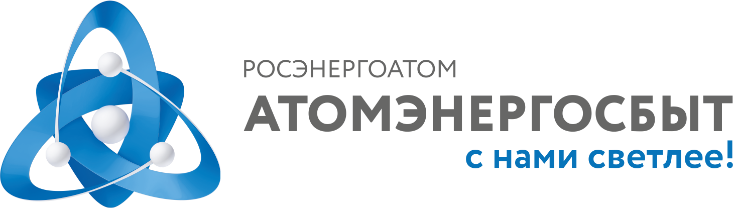 
Пресс-служба АО «АтомЭнергоСбыт»
Тел.: +7 (4712) 39-03-01
E-mail: pressa@kursk.atomsbt.ruwww. atomsbt.ru